新 书 推 荐中文书名：《丁香日：为他人哀悼》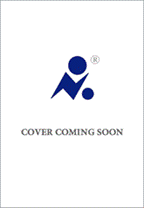 英文书名：LILAC DAYS: Grief for the People作    者：Cole Imperi 出 版 社:  Penguin Life                         代理公司：WME/ANA/Lauren页    数：待定出版时间：待定代理地区：中国大陆、台湾审读资料：电子大纲类    型：生命教育内容简介：科尔·因佩里是一位死因学家，她一生都致力于对死亡、悲痛、失去和丧亲的科学研究。对她来说，没有什么能比得上悲伤对人一生的、跨代的、变革性的影响。令人惊讶的是，她也思考了很多关于快乐的问题。对科尔来说，悲痛和快乐在本质上是纠缠在一起的。快乐是将我们与我们的目的、我们的天赋和我们的使命联系在一起的东西，而悲伤则突出了快乐的意义。拒绝悲伤就是拒绝快乐，选择疯狂。科尔对悲伤和哀伤的态度与我们所学到的非常不同。科尔看起来不像一般的悲伤专家，她留着亮眼色的莫霍克头，她的气质永远开朗鲜明。科尔的追求是改变世界思考和谈论悲伤的方式，因为她坚信，我们在面对死亡和悲伤时做错了太多，甚至会让我们发疯。她认为，失去是伤害我们的原因，而不是悲痛。悲伤能治愈我们。然而，我们当代理解悲伤的框架是为了在临床上进行描述，但却被采用为传统的规定性，暗示甚至强迫相信有正确和错误的悲伤方式，使我们失去联系并被孤立。事实上，悲伤是非正式的、认真的、诚实的。没有一个人会以与其他人完全相同的方式经历悲伤。科尔开发了一个与悲伤有关的框架，实用、私密，且绝对不会应用于临床领域。每个人都会经历失去。在《丁香日》中，科尔运用她丰富的知识，帮助读者清晰而简单地将他们的经历传达给他人，支持他们的内心，并协助他们培养与失去的关系，以实现获得他人支持、转变世界观、增加对自己和他人的同情。这是我们的悲痛，因为悲痛是为了他人。《丁香日：为他人哀悼》将引导读者更好地理解失去和悲痛，包括死亡和Shadlow losses（一个由科尔开发的术语，用来定义生命中除死亡外的一切失去），定义什么是悲痛，什么不是，并阐明围绕悲痛和悲伤时使用共同语言的重要性。她还会解释为什么当那些悲伤的人问她读什么书时，她会推荐浪漫小说；宣称热水浴、加油站咖啡和炸薯条对丧亲者的治疗作用；并对一个小镇为一棵树举行葬礼做出合理解释。作者简介：科尔·因佩里（Cole Imperi）是一位作家、演讲家，也是世界上唯一经过三重认证的死亡学专家。她是美国死亡学学院的创始人，美洲研究死亡、悲伤和失去问题顶尖专家之一。她也是一名经认证的火葬场操作员，并曾担任太平间大学教授、经过临床培训的监狱牧师、临终关怀志愿者、悲伤支持小组组长，并在一家绿色殡葬创业公司的董事会任职。她通过自己的咨询公司Doth与死亡相关的企业合作，有一个专门研究悲伤的实验室，她的工作被《大西洋月刊》（The Atlantic）、《今日美国》（USA Today）、《嘉人》（Marie Claire）、美国国家公共电台（NPR）、播客Ologies和Radiolab引用和报道，并由Netflix拍摄了纪录片。 她为青少年编写的实用书籍《你的悲伤指南》将于2024年由Kids Can出版社出版。她现居洛杉矶。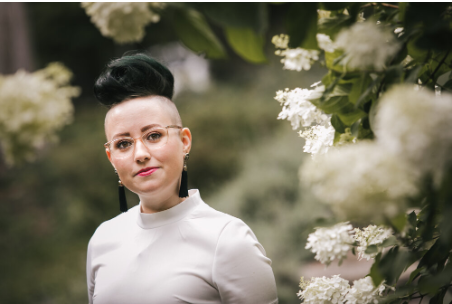 感谢您的阅读！请将反馈信息发至：版权负责人Email：Rights@nurnberg.com.cn安德鲁·纳伯格联合国际有限公司北京代表处北京市海淀区中关村大街甲59号中国人民大学文化大厦1705室, 邮编：100872电话：010-82504106, 传真：010-82504200公司网址：http://www.nurnberg.com.cn书目下载：http://www.nurnberg.com.cn/booklist_zh/list.aspx书讯浏览：http://www.nurnberg.com.cn/book/book.aspx视频推荐：http://www.nurnberg.com.cn/video/video.aspx豆瓣小站：http://site.douban.com/110577/新浪微博：安德鲁纳伯格公司的微博_微博 (weibo.com)微信订阅号：ANABJ2002